План дистанционного урока (ДУ)Приложение1 (выполни работу в тетради! Посмотри внимательно презентацию)Тема: «Определение центра тяжести плоской пластины»Цель: нахождение центра тяжести плоской пластины.Приборы и материалы: плоская пластина произвольной формы, вырезанная из бумаги, нить с грузом, иголка, карандаш, линейка.Ход работыИз картона вырежьте любую фигуру неправильной формы (например, как на рисунке)Вденьте нитку в иголку. К одному концу нити прикрепите груз (например, ластик).Вставьте иголку в фигуру около любого края таким образом, чтобы фигура свободно вращалась на иголке (рис). Нить должна свободно свисать вдоль фигурыОтметьте карандашом 2 точки на верхнем и нижнем крае фигуры, через которые проходит нитьПри помощи линейки проведите линию через эти точки.Повторите опыт ещё 2 раза, подвесив фигуру в других точках.Линии должны пересечься в одной точке – центре тяжести пластины. Отметьте её на пластине (точка C).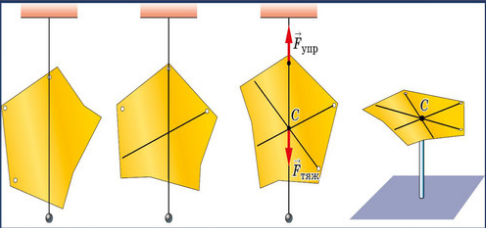 Проверьте правильность определения цента тяжести фигуры. Для этого поставьте фигуру в найденной вами точке на острие карандаша. Фигура не должна падать Сделайте выводПредметФизикаФ.И.О. учителяСерикбаева А.Р.Урок №  , тема урокаЦентр масс телЛабораторная работа  «Нахождение центра масс плоской фигуры»Цели обучения(кратко)7.2.4.3 - экспериментально определять положение центра масс плоской фигурыФ.И. учащегося (заполняется учеником)Порядок действийРесурсы(заполняется учителем)Ресурсы(заполняется учителем)Выполнение(заполняется учеником)Выполнение(заполняется учеником)ИзучиПосмотрев ролик, запишите, что вы сегодня будете изучать?https://www.youtube.com/watch?v=Di7TZfjCrB4&t=26sВыполните несколько простых опытов с вашим участием а) сядьте прямо на стул и попробуйте встать, не сдвигая ног и не наклоняясь. б) встаньте спиной к стене, ноги поставить плотно к стене и, не отрывая ног от стены, попробуйте поднять монету с пола.в) встать левым боком к стене. Левую ногу поставить плотно к стене и попробуйте поднять правую ногу.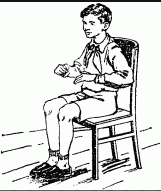 К концу занятия вы уже сможете объяснить, почему у вас не получилось сделать эти простые действияпосмотрев видео определите в чем различие понятий центра масс и цента тяжести: https://www.youtube.com/watch?v=AGswxqgPBhk)Посмотрев презентацию, изучите три способа определения центра тяжести плоских фигур (презентация)Посмотрев ролик, запишите, что вы сегодня будете изучать?https://www.youtube.com/watch?v=Di7TZfjCrB4&t=26sВыполните несколько простых опытов с вашим участием а) сядьте прямо на стул и попробуйте встать, не сдвигая ног и не наклоняясь. б) встаньте спиной к стене, ноги поставить плотно к стене и, не отрывая ног от стены, попробуйте поднять монету с пола.в) встать левым боком к стене. Левую ногу поставить плотно к стене и попробуйте поднять правую ногу.К концу занятия вы уже сможете объяснить, почему у вас не получилось сделать эти простые действияпосмотрев видео определите в чем различие понятий центра масс и цента тяжести: https://www.youtube.com/watch?v=AGswxqgPBhk)Посмотрев презентацию, изучите три способа определения центра тяжести плоских фигур (презентация)Ответ:____________Ответ:Ответ:____________Ответ:Ответь(письменная работа)Определите цент масс данных фигур.Определите центр тяжести фигур, имеющих форму неправильных четырехугольников.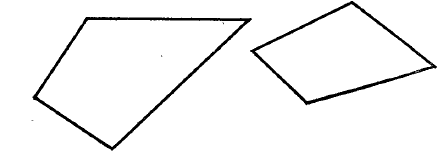 Определите цент масс данных фигур.Определите центр тяжести фигур, имеющих форму неправильных четырехугольников.Определи центр масс любой выбранной тобой фигуры(вышли результат работы на проверку!)Определи центр масс любой выбранной тобой фигуры(вышли результат работы на проверку!)Выполни. Домашнее заданиеВыполните лабораторную работу «Нахождение центра масс плоской фигуры» (приложение1)Если что то не понятно или возникли вопросы по выполнению работы, то посмотрите видео https://www.youtube.com/watch?reload=9&v=iLkeN0G2hDQВыполните лабораторную работу «Нахождение центра масс плоской фигуры» (приложение1)Если что то не понятно или возникли вопросы по выполнению работы, то посмотрите видео https://www.youtube.com/watch?reload=9&v=iLkeN0G2hDQРефлексияТеперь я знаю…Теперь я умею…Теперь я знаю…Теперь я умею…Обратная связь от учителя(словесная оценка и/или комментарий)Обратная связь от учителя(словесная оценка и/или комментарий)